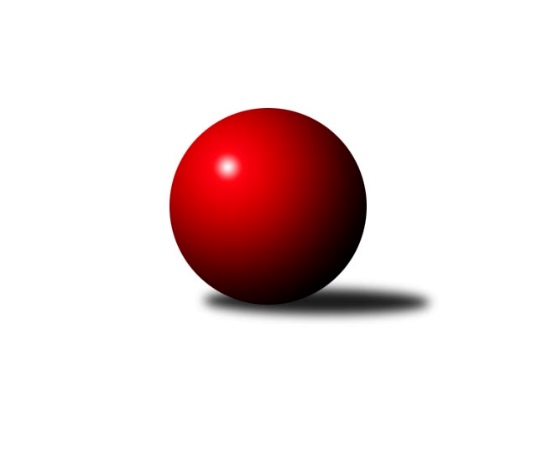 Č.19Ročník 2023/2024	23.3.2024Nejlepšího výkonu v tomto kole: 3285 dosáhlo družstvo: SK Žižkov Praha2. KLZ A 2023/2024Výsledky 19. kolaSouhrnný přehled výsledků:SK Žižkov Praha	- KK Konstruktiva Praha 	5:3	3285:3208	15.0:9.0	23.3.SKK Rokycany	- KK Kosmonosy 	5.5:2.5	3131:3028	15.0:9.0	23.3.TJ Bižuterie Jablonec nad Nisou	- Kuželky Aš 	2:6	3128:3187	9.0:15.0	23.3.Tabulka družstev:	1.	SK Žižkov Praha	17	16	1	0	106.0 : 30.0 	259.5 : 148.5 	 3252	33	2.	KK Konstruktiva Praha	16	12	0	4	91.0 : 37.0 	244.0 : 140.0 	 3259	24	3.	SKK Rokycany	15	10	1	4	73.5 : 46.5 	204.0 : 156.0 	 3235	21	4.	KK Jiří Poděbrady	16	7	0	9	52.0 : 76.0 	160.0 : 224.0 	 3078	14	5.	KK Kosmonosy	16	4	0	12	46.5 : 81.5 	173.0 : 211.0 	 3115	8	6.	Kuželky Aš	16	3	1	12	41.0 : 87.0 	149.0 : 235.0 	 3050	7	7.	TJ Bižuterie Jablonec nad Nisou	16	2	1	13	38.0 : 90.0 	154.5 : 229.5 	 3034	5Podrobné výsledky kola:	 SK Žižkov Praha	3285	5:3	3208	KK Konstruktiva Praha 	Irini Sedláčková	129 	 127 	 126 	131	513 	 1:3 	 524 	 132	133 	 133	126	Emilie Somolíková	Lenka Boštická	143 	 150 	 137 	122	552 	 4:0 	 524 	 137	136 	 133	118	Martina Starecki *1	Kateřina Katzová	139 	 151 	 143 	149	582 	 4:0 	 530 	 117	133 	 141	139	Hana Kovářová	Hedvika Mizerová	117 	 151 	 138 	124	530 	 2:2 	 544 	 129	146 	 134	135	Tereza Chlumská	Blanka Mašková	142 	 137 	 142 	133	554 	 3:1 	 511 	 124	132 	 120	135	Eva Václavková	Anna Sailerová	133 	 135 	 127 	159	554 	 1:3 	 575 	 150	148 	 135	142	Jana Čihákovározhodčí: Michal Truksastřídání: *1 od 91. hodu Marie ChlumskáNejlepší výkon utkání: 582 - Kateřina Katzová	 SKK Rokycany	3131	5.5:2.5	3028	KK Kosmonosy 	Eva Kotalová	128 	 114 	 115 	117	474 	 1:3 	 523 	 138	112 	 140	133	Hana Mlejnková	Alice Tauerová	141 	 134 	 117 	134	526 	 2.5:1.5 	 515 	 126	132 	 123	134	Tereza Votočková	Lucie Vrbatová	135 	 120 	 134 	118	507 	 2:2 	 528 	 122	143 	 126	137	Tereza Nováková	Lenka Findejsová	138 	 134 	 124 	123	519 	 2:2 	 519 	 125	129 	 129	136	Jana Burocková	Monika Kalousová	145 	 138 	 133 	120	536 	 3.5:0.5 	 469 	 120	102 	 127	120	Nikola Sobíšková	Daniela Pochylová	165 	 148 	 127 	129	569 	 4:0 	 474 	 111	115 	 123	125	Sabrina Zapletalovározhodčí: Pavel Andrlík st.Nejlepší výkon utkání: 569 - Daniela Pochylová	 TJ Bižuterie Jablonec nad Nisou	3128	2:6	3187	Kuželky Aš 	Zdeňka Kvapilová	111 	 125 	 113 	126	475 	 0:4 	 511 	 116	137 	 124	134	Ivona Mašková	Iveta Seifertová st.	107 	 129 	 136 	118	490 	 2:2 	 516 	 118	124 	 129	145	Kristýna Repčíková	Lenka Stejskalová	133 	 133 	 120 	125	511 	 1:3 	 545 	 131	138 	 138	138	Marie Hertel	Olga Petráčková	144 	 152 	 131 	142	569 	 3:1 	 515 	 106	119 	 150	140	Klára Egererová	Jana Florianová	143 	 145 	 155 	122	565 	 2:2 	 553 	 152	130 	 127	144	Martina Pospíšilová	Jana Gembecová	128 	 148 	 109 	133	518 	 1:3 	 547 	 149	149 	 118	131	Andrea Ječmenovározhodčí: Jiří TůmaNejlepší výkon utkání: 569 - Olga PetráčkováPořadí jednotlivců:	jméno hráče	družstvo	celkem	plné	dorážka	chyby	poměr kuž.	Maximum	1.	Jana Čiháková 	KK Konstruktiva Praha 	560.47	375.7	184.8	4.5	7/7	(603)	2.	Lenka Boštická 	SK Žižkov Praha	559.06	369.6	189.4	4.4	6/7	(598)	3.	Olga Petráčková 	TJ Bižuterie Jablonec nad Nisou	557.74	373.3	184.5	5.6	7/7	(623)	4.	Lucie Vrbatová 	SKK Rokycany	553.00	365.2	187.8	4.3	7/7	(598)	5.	Lucie Řehánková 	SK Žižkov Praha	552.67	371.3	181.3	5.1	6/7	(587)	6.	Blanka Mizerová 	SK Žižkov Praha	551.17	368.0	183.2	4.1	7/7	(595)	7.	Daniela Pochylová 	SKK Rokycany	551.16	369.1	182.0	4.5	7/7	(578)	8.	Hana Kovářová 	KK Konstruktiva Praha 	550.46	364.1	186.4	4.8	7/7	(596)	9.	Zdeňka Dejdová 	KK Jiří Poděbrady	549.56	370.8	178.8	5.1	6/7	(598)	10.	Kateřina Katzová 	SK Žižkov Praha	547.14	372.4	174.8	6.1	5/7	(606)	11.	Marie Chlumská 	KK Konstruktiva Praha 	546.85	375.7	171.1	9.2	6/7	(607)	12.	Jana Florianová 	TJ Bižuterie Jablonec nad Nisou	545.61	370.2	175.4	4.3	7/7	(589)	13.	Blanka Mašková 	SK Žižkov Praha	544.86	368.3	176.6	5.7	7/7	(587)	14.	Karolína Kovaříková 	KK Kosmonosy 	544.82	364.6	180.2	4.7	7/7	(580)	15.	Martina Starecki 	KK Konstruktiva Praha 	544.67	368.4	176.2	5.2	7/7	(575)	16.	Lenka Findejsová 	SKK Rokycany	543.93	364.1	179.8	6.6	7/7	(579)	17.	Monika Kalousová 	SKK Rokycany	542.10	367.6	174.5	5.4	6/7	(578)	18.	Lada Hessová 	SKK Rokycany	540.29	361.4	178.9	6.1	7/7	(594)	19.	Jana Bínová 	KK Kosmonosy 	540.06	364.6	175.5	6.4	6/7	(560)	20.	Andrea Ječmenová 	Kuželky Aš 	538.40	365.5	172.9	8.1	5/7	(584)	21.	Tereza Chlumská 	KK Konstruktiva Praha 	537.31	365.5	171.8	7.4	6/7	(565)	22.	Jana Burocková 	KK Kosmonosy 	535.33	362.7	172.6	6.7	6/7	(570)	23.	Hedvika Mizerová 	SK Žižkov Praha	533.13	366.3	166.9	6.8	7/7	(600)	24.	Martina Pospíšilová 	Kuželky Aš 	531.88	364.7	167.2	6.7	7/7	(585)	25.	Dita Kotorová 	KK Jiří Poděbrady	528.35	367.9	160.5	9.8	5/7	(566)	26.	Alice Tauerová 	SKK Rokycany	527.90	364.5	163.4	6.6	7/7	(569)	27.	Ivona Mašková 	Kuželky Aš 	524.71	362.8	161.9	8.4	7/7	(579)	28.	Petra Najmanová 	KK Konstruktiva Praha 	523.17	365.2	158.0	9.1	7/7	(548)	29.	Michaela Moravcová 	KK Jiří Poděbrady	515.88	367.5	148.4	13.8	6/7	(569)	30.	Marie Hertel 	Kuželky Aš 	515.67	360.1	155.6	10.7	7/7	(550)	31.	Jana Takáčová 	KK Jiří Poděbrady	514.58	356.9	157.7	8.1	6/7	(561)	32.	Lenka Stejskalová 	TJ Bižuterie Jablonec nad Nisou	511.98	358.1	153.9	8.8	6/7	(559)	33.	Lucie Dlouhá 	KK Kosmonosy 	511.80	344.5	167.4	8.6	5/7	(560)	34.	Iveta Seifertová  st.	TJ Bižuterie Jablonec nad Nisou	509.74	355.2	154.6	10.7	7/7	(551)	35.	Magdaléna Moravcová 	KK Jiří Poděbrady	507.18	357.9	149.2	10.3	7/7	(554)	36.	Hana Mlejnková 	KK Kosmonosy 	505.90	348.2	157.7	9.8	6/7	(535)	37.	Klára Egererová 	Kuželky Aš 	493.40	342.5	150.9	11.2	5/7	(574)	38.	Kristýna Repčíková 	Kuželky Aš 	490.17	342.6	147.5	12.3	6/7	(538)	39.	Veronika Fajtová 	Kuželky Aš 	484.20	340.0	144.2	10.6	6/7	(508)	40.	Jana Gembecová 	TJ Bižuterie Jablonec nad Nisou	464.71	330.2	134.5	15.7	6/7	(536)	41.	Miroslava Utikalová 	Kuželky Aš 	460.60	325.2	135.4	16.0	5/7	(481)	42.	Zdeňka Kvapilová 	TJ Bižuterie Jablonec nad Nisou	455.64	333.7	122.0	17.2	7/7	(511)		Edita Koblížková 	KK Konstruktiva Praha 	559.00	374.0	185.0	6.0	1/7	(559)		Anna Sailerová 	SK Žižkov Praha	546.00	378.0	168.0	10.5	1/7	(554)		Pavlína Říhová 	KK Kosmonosy 	545.83	362.5	183.3	5.7	2/7	(569)		Markéta Kopčíková 	Kuželky Aš 	544.50	376.5	168.0	8.0	1/7	(554)		Emilie Somolíková 	KK Konstruktiva Praha 	541.00	373.8	167.3	7.0	2/7	(577)		Naděžda Novotná 	KK Konstruktiva Praha 	540.75	361.8	178.9	4.3	4/7	(572)		Dagmar Jedličková 	Kuželky Aš 	537.75	375.8	162.0	9.5	2/7	(567)		Marta Kořanová 	SKK Rokycany	537.00	373.0	164.0	6.0	1/7	(537)		Eva Václavková 	KK Konstruktiva Praha 	533.25	362.5	170.8	6.3	2/7	(574)		Hana Dragounová 	SK Žižkov Praha	533.00	349.0	184.0	7.0	1/7	(533)		Adéla Dlouhá 	KK Kosmonosy 	533.00	352.0	181.0	7.0	1/7	(562)		Tereza Votočková 	KK Kosmonosy 	529.75	369.3	160.5	6.7	4/7	(567)		Lada Tichá 	KK Jiří Poděbrady	518.17	354.5	163.7	8.4	3/7	(589)		Tereza Nováková 	KK Kosmonosy 	514.84	346.5	168.3	7.6	4/7	(581)		Nikola Sobíšková 	KK Kosmonosy 	514.67	365.3	149.3	7.0	3/7	(563)		Lenka Honzíková 	KK Jiří Poděbrady	514.05	360.2	153.9	9.0	4/7	(546)		Michaela Košnarová 	KK Jiří Poděbrady	514.00	361.0	153.0	10.3	3/7	(536)		Kateřina Holubová 	KK Kosmonosy 	511.42	355.3	156.1	9.5	3/7	(550)		Iveta Seifertová  ml.	TJ Bižuterie Jablonec nad Nisou	505.75	353.5	152.3	10.1	4/7	(544)		Eva Kotalová 	SKK Rokycany	505.50	352.5	153.0	7.8	2/7	(532)		Jitka Vavřinová 	KK Jiří Poděbrady	504.00	351.7	152.3	8.7	3/7	(522)		Irini Sedláčková 	SK Žižkov Praha	502.33	345.7	156.7	14.3	3/7	(513)		Vlasta Kohoutová 	KK Jiří Poděbrady	501.25	352.8	148.5	13.8	2/7	(542)		Barbora Králová 	SK Žižkov Praha	498.00	368.5	129.5	16.0	2/7	(507)		Zuzana Holcmanová 	KK Jiří Poděbrady	493.50	352.0	141.5	14.5	2/7	(558)		Lucie Martínková 	KK Jiří Poděbrady	489.00	353.0	136.0	15.0	1/7	(489)		Sabrina Zapletalová 	KK Kosmonosy 	487.33	349.7	137.7	12.7	3/7	(513)		Nikola Stehlíková 	Kuželky Aš 	465.67	332.6	133.1	13.9	3/7	(547)		Iva Kunová 	TJ Bižuterie Jablonec nad Nisou	428.00	305.5	122.5	17.5	2/7	(441)		Andrea Pytlíková 	SKK Rokycany	405.00	297.0	108.0	21.5	2/7	(449)Sportovně technické informace:Starty náhradníků:registrační číslo	jméno a příjmení 	datum startu 	družstvo	číslo startu23932	Sabrina Zapletalová	23.03.2024	KK Kosmonosy 	4x1049	Irini Sedláčková	23.03.2024	SK Žižkov Praha	4x1048	Anna Sailerová	23.03.2024	SK Žižkov Praha	2x22038	Tereza Votočková	23.03.2024	KK Kosmonosy 	5x20059	Emilie Somolíková	23.03.2024	KK Konstruktiva Praha 	2x24715	Eva Václavková	23.03.2024	KK Konstruktiva Praha 	2x4900	Eva Kotalová	23.03.2024	SKK Rokycany	1x
Hráči dopsaní na soupisku:registrační číslo	jméno a příjmení 	datum startu 	družstvo	Program dalšího kola:20. kolo27.3.2024	st	17:30	Kuželky Aš  - SKK Rokycany (dohrávka z 18. kola)				SK Žižkov Praha - -- volný los --	6.4.2024	so	13:30	Kuželky Aš  - KK Kosmonosy 	6.4.2024	so	14:00	SKK Rokycany - KK Jiří Poděbrady	6.4.2024	so	14:00	TJ Bižuterie Jablonec nad Nisou - KK Konstruktiva Praha 	Nejlepší šestka kola - absolutněNejlepší šestka kola - absolutněNejlepší šestka kola - absolutněNejlepší šestka kola - absolutněNejlepší šestka kola - dle průměru kuželenNejlepší šestka kola - dle průměru kuželenNejlepší šestka kola - dle průměru kuželenNejlepší šestka kola - dle průměru kuželenNejlepší šestka kola - dle průměru kuželenPočetJménoNázev týmuVýkonPočetJménoNázev týmuPrůměr (%)Výkon7xKateřina KatzováŽižkov5827xOlga PetráčkováJablonec112.335694xJana ČihákováKonstruktiva5754xJana FlorianováJablonec111.545655xOlga PetráčkováJablonec5697xMartina PospíšilováKuželky Aš109.175536xDaniela PochylováRokycany5696xDaniela PochylováRokycany109.065693xJana FlorianováJablonec5653xAndrea JečmenováKuželky Aš107.995471xAnna SailerováŽižkov5541xMarie HertelKuželky Aš107.59545